ПОСТАНОВЛЕНИЕ № 144от «10» октября  2019 г.«Об отмене постановления»На основании экспертного заключения прокуратуры Российской Федерации Байкальской межрегиональной природоохранной прокуратуры Восточно-Байкальской межрайонной природоохранной прокуратуры администрация СП «Курумкан»ПОСТАНОВЛЯЕТ:Отменить постановление администрации муниципального образования «Курумкан» от 12.09.2013 г. №103-1 «Об утверждении порядка сбора, транспортировки, утилизации и уничтожении биологических отходов на территории МО-СП «Курумкан».Отменить постановление администрации муниципального образования «Курумкан» от 12.09.2013 г. №104 «Об организации срочного захоронения трупов животных на территории МО-СП «Курумкан» в особый период».Настоящее постановление вступает в силу со дня его подписания.Глава МО СП «Курумкан»                   				               Ж.В.ГатаповБУРЯАД РЕСПУБЛИКЫНХУРАМХААНАЙ АЙМАГАЙ«КУРУМКАН» ГЭЖЭ МУНИЦИПАЛЬНАЗАХИРГААН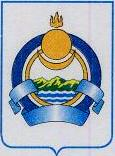 АДМИНИСТРАЦИЯМУНИЦИПАЛЬНОГО ОБРАЗОВАНИЯСЕЛЬСКОЕ ПОСЕЛЕНИЕ«КУРУМКАН»